Группа 16Преподаватель: Комлева М.Н.Дисциплина: Основы инженерной графикиЗадание:Повторить тему: «Геометрические построения», вычертить на формате А4 деталь, используя приёмы геометрического построения (деление окружности на 6 равных частей, на четыре равные части). Обозначить все размеры.ВАЖНО: Не забываем про толщины линий!!!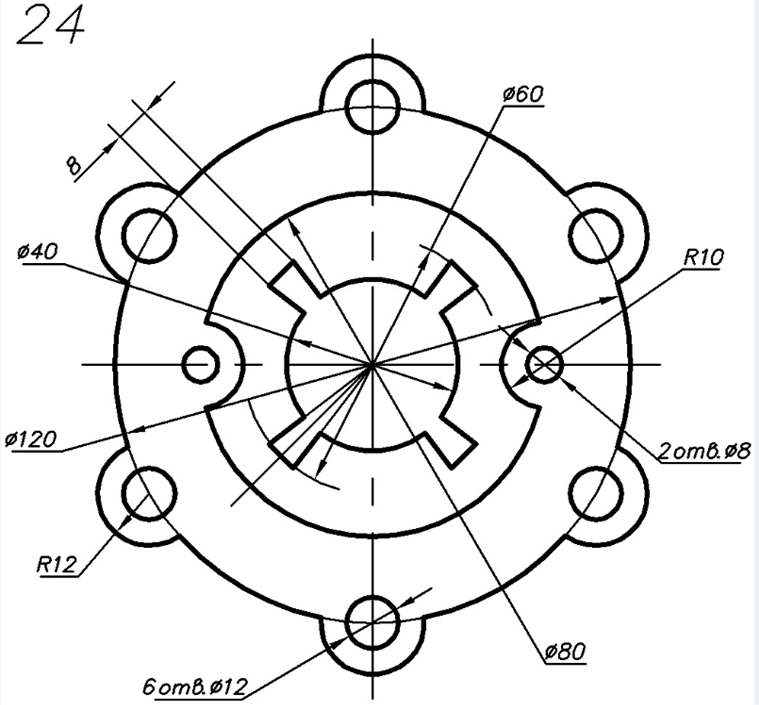 